旅游配套服务项目参考图网红粉色沙池+氛围（一组）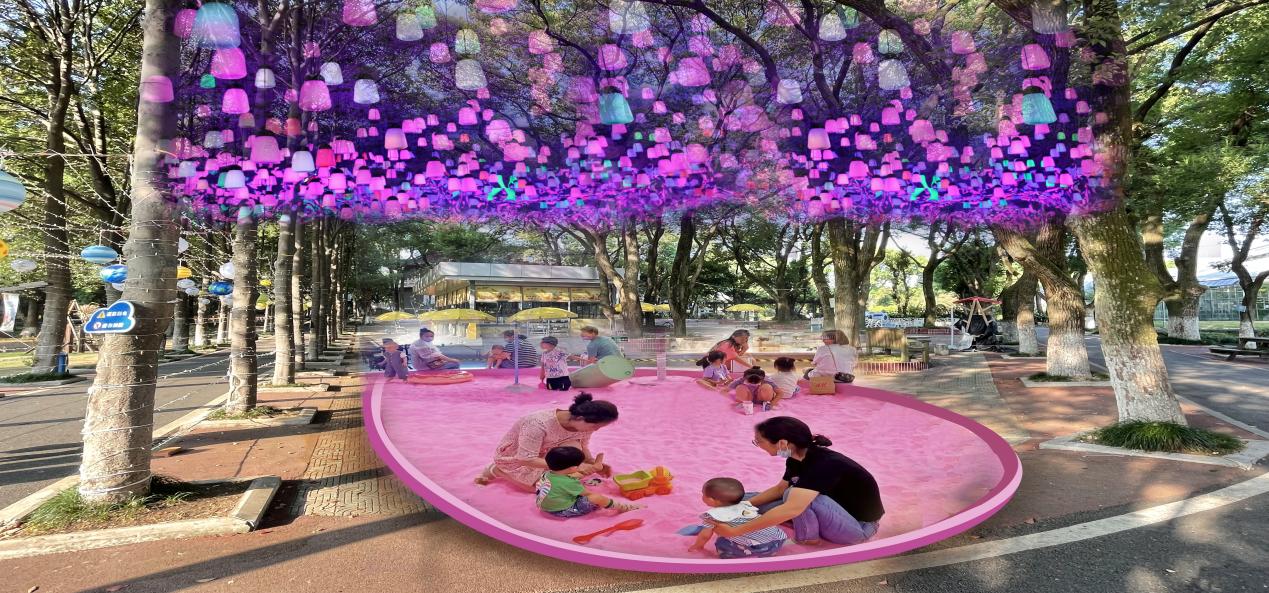 蹦床（不超过6个）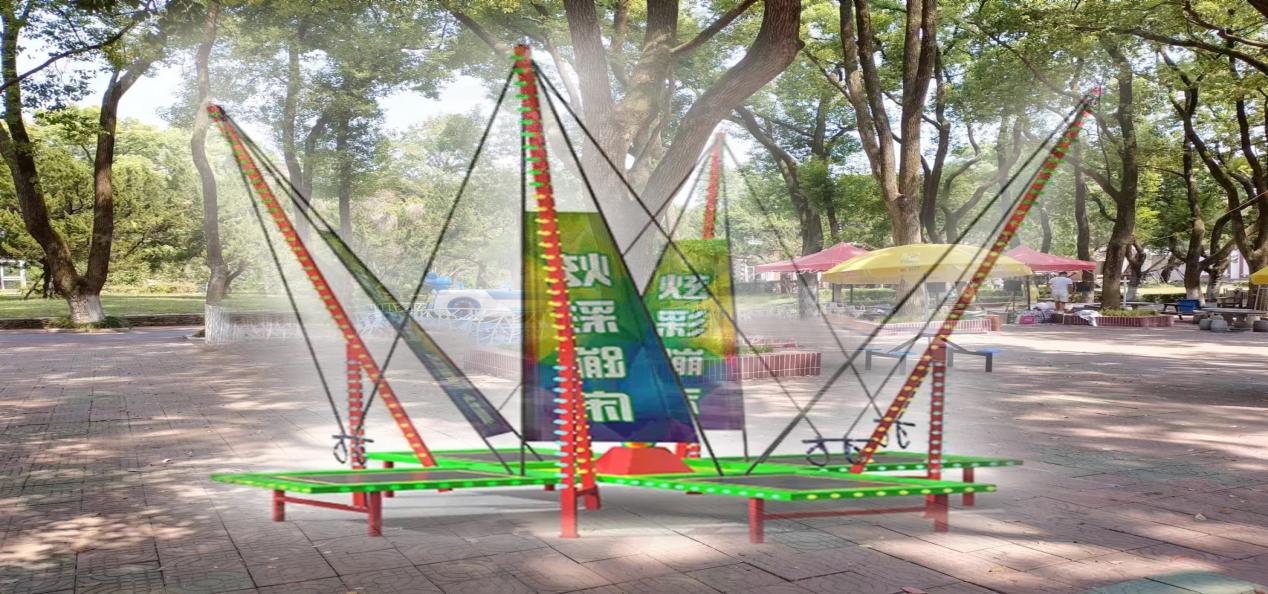 手工DIY+打气球（占地面积不超过30㎡）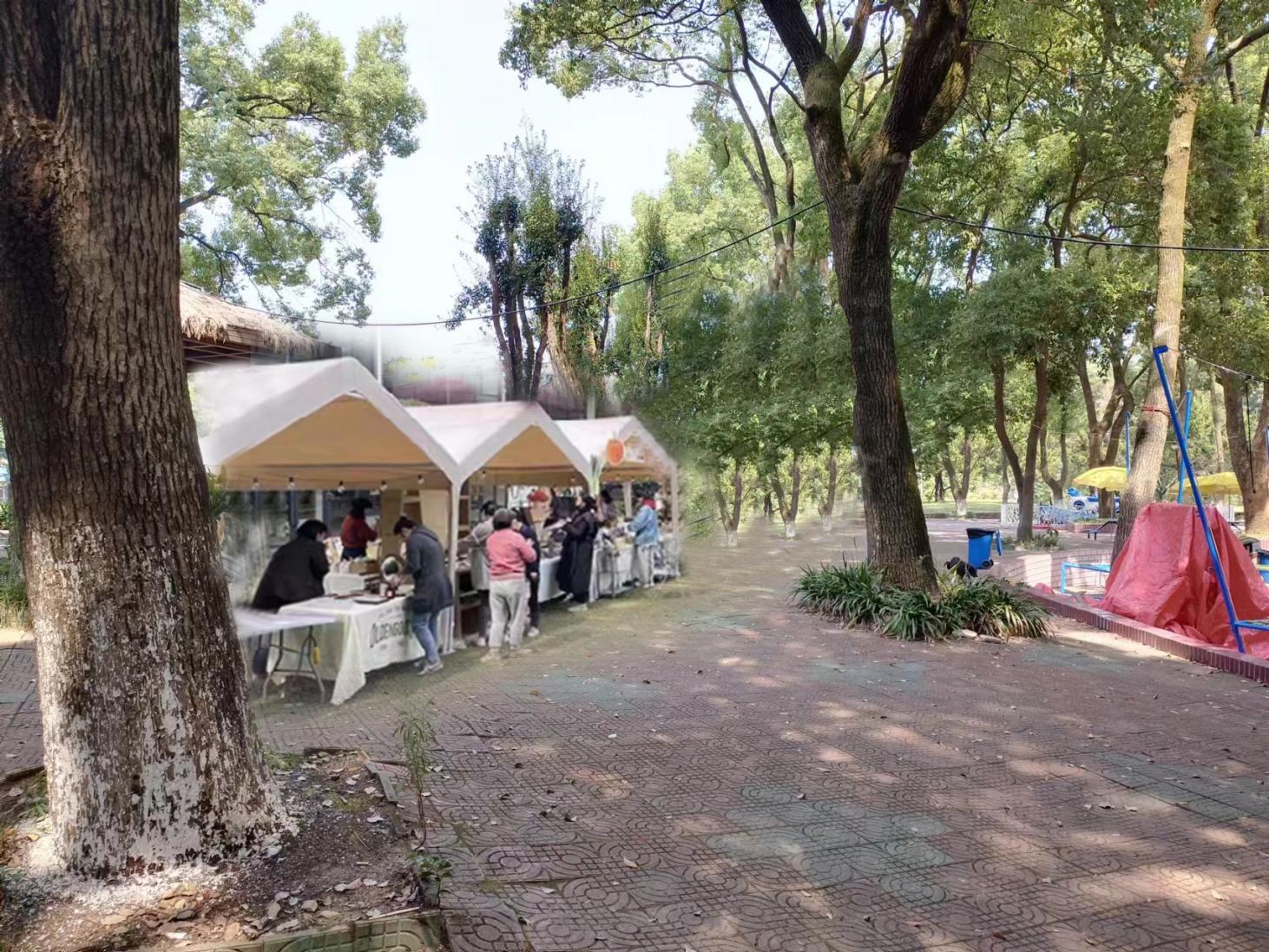 